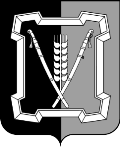 АДМИНИСТРАЦИЯ  КУРСКОГО  МУНИЦИПАЛЬНОГО  ОКРУГАСТАВРОПОЛЬСКОГО КРАЯП О С Т А Н О В Л Е Н И Е24 октября 2022 г.                                  ст-ца Курская	            № 1235О внесении изменений в схему размещения нестационарных торговых объектов на земельных участках, в зданиях, строениях, сооружениях, расположенных на территории Курского муниципального округа Ставропольского края на 2021 - 2024 годы, утвержденную постановлением администрации Курского муниципального округа Ставропольского края от 12 мая 2021 г. № 426В соответствии с Порядком разработки и утверждения схемы размещения нестационарных торговых объектов органами местного самоуправления муниципальных образований Ставропольского края, утвержденным приказом комитета Ставропольского края по пищевой и перерабатывающей промышленности, торговле и лицензированию от 01 июля 2010 г. № 87о/д, администрация Курского муниципального округа Ставропольского краяПОСТАНОВЛЯЕТ:1. Утвердить прилагаемые изменения, которые вносятся в схему размещения  нестационарных торговых объектов на земельных участках, в зданиях, строениях, сооружениях, расположенных на  территории Курского муниципального округа Ставропольского края, на 2021 - 2024 годы, утвержденную постановлением администрации Курского муниципального округа Ставропольского края от 12 мая 2021 г. № 426.2. Отделу по организационным и общим вопросам администрации Курского муниципального округа Ставропольского края официально обнародовать настоящее постановление на официальном сайте администрации Курского муниципального округа Ставропольского края в информационно-теле-комкоммуникационной сети «Интернет».3. Настоящее постановление вступает в силу со дня его официального обнародования на официальном сайте администрации Курского муниципального  округа  Ставропольского  края   в  информационно-телекоммуника-ционной сети «Интернет».Временно исполняющий полномочия главы Курского муниципального округа Ставропольского края, первый заместитель главы администрации Курского муниципального округа Ставропольского края                                                             П.В.БабичевУТВЕРЖДЕНЫ постановлением администрации Курского муниципального округа Ставропольского краяот 24 октября 2022 г. № 1235ИЗМЕНЕНИЯ, которые вносятся в схему размещения  нестационарных торговых объектов на земельных участках, в зданиях, строениях, сооружениях, расположенных на территории Курского муниципального округа Ставропольского края,на 2021 - 2024 годыСтроку 19 исключить.Дополнить строками 38, 39 следующего содержания:Заместитель главы администрацииКурского муниципального округаСтавропольского края                                                                    О.В.Богаевская«12345638.Село Эдиссия, улица Миронова, 150а, на прилегающей территории1торговый павильонсельскохозяйственная продукцияс 15.10.2022 по 31.12.202439.Село Эдиссия, улица Моздокская, 4, на прилегающей территории1торговый павильонплодоовощная продукцияс 15.10.2022 по 31.12.2024».